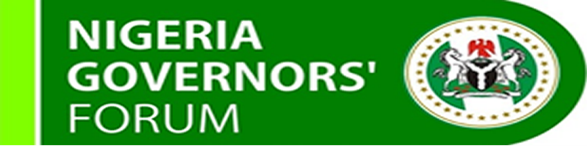 HEALTH UPDATEJUNE 27TH, 2018PolioNigeria 22 months Polio-free; 14 more months to go!National Immunization Plus Days will commence in all 36 states and the FCT in the first week of July, 2018.Primary Health Care Under One Roof (PHCUOR)The NGF supported the NPHCDA in carrying out a scorecard assessment to ascertain the level of implementation of PHCUOR across the 36 states and the FCT from the 15th of May to the 1st of June, 2018.NGF team participated in the field assessment in eight states – Adamawa, Akwa Ibom, Cross River, Enugu, Kwara, Niger, Osun, Oyo and Zamfara.National Council on Health (NCH)The NCH, which is the highest decision-making platform in the health sector, held on the 21st and 22nd of June, 2018 in Kano.Health Financing The Basic Health Care Provision Fund has been included in the 2018 budget. Disbursement of funds from SOML has commenced.World Sickle Cell DayThis is commemorated yearly on the 19th of June, to raise awareness about Sickle Cell AnaemiaGovernors are encouraged to liaise with religious leaders to advocate for compatibility testing between couples before marriage.